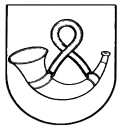 TAURAGĖS PAGALBOS MOKYTOJUI IR MOKINIUI CENTRO DIREKTORIAUSĮSAKYMASDĖL TAURAGĖS PAGALBOS MOKYTOJUI IR MOKINIUI CENTRO STEAM ( GAMTOS MOKSLŲ, TECHNOLOGIJŲ, INŽINERIJOS, MATEMATIKOS TYRIMŲ IR EKSPERIMENTINĖS VEIKLOS) ATVIROS PRIEIGOS CENTRO NUOSTATŲ TVIRTINIMO2021 m. rugsėjo 7  d. Nr. V – 65aTauragė            Vadovaudamasi Lietuvos Respublikos švietimo ir mokslo ministro 2016 m. balandžio 21 d. įsakymu Nr. V-367 (Lietuvos Respublikos švietimo ir mokslo ministro 2018 m. gegužės 31 d. Nr. V-534 redakcija)  „Dėl Gamtos mokslų, technologijų, inžinerijos, matematikos tyrimų ir eksperimentinės veiklos atviros prieigos centro veiklos aprašo patvirtinimo“ bei Lietuvos Respublikos Viešojo administravimo įstatymo 8 straipsnio 5 dalimi,             t v i r t i n u Gamtos mokslų, technologijų, inžinerijos, matematikos tyrimų ir eksperimentinės veiklos atviros prieigos centro (STEAM) nuostatus (pridedama).Direktorė 						Karolina VozbutaitėPATVIRTINTATauragės pagalbos mokytojui ir mokiniui centro direktoriaus2021 m. rugsėjo 7  d. įsakymu Nr. V-65a   TAURAGĖS PAGALBOS MOKYTOJUI IR MOKINIUI CENTRO STEAM (GAMTOS MOKSLŲ, TECHNOLOGIJŲ, INŽINERIJOS, MATEMATIKOS TYRIMŲ)ATVIROS PRIEIGOS CENTRO NUOSTATAI I SKYRIUSBENDROSIOS NUOSTATOSTauragės pagalbos mokytojui ir mokiniui centro Gamtos mokslų, technologijų, inžinerijos, matematikos tyrimų atviros prieigos centro nuostatai (toliau – Nuostatai) apibrėžia Tauragės pagalbos mokytojui ir mokiniui centro Gamtos mokslų, technologijų, inžinerijos, matematikos tyrimų atviros prieigos centro (toliau – Centras) veiklos tikslą, uždavinius, funkcijas, Centro darbuotojų teises ir pareigas.Centras yra Tauragės pagalbos mokytojui ir mokiniui centro padalinys, teikiantis efektyvias ir kokybiškas paslaugas, susijusias su Centre vykdomomis gamtos mokslų, technologijų, inžinerijos, matematikos mokslų ir kūrybiškumo ugdymo (STEAM – angl. Science, Technology, Engineering, Art (creative activities), Mathematics) (toliau – STEAM) veiklomis, pavaldus Tauragės pagalbos mokytojui ir mokiniui centro direktoriui.Centras savo veikloje vadovaujasi Lietuvos Respublikos Konstitucija, Lietuvos Respublikos švietimo įstatymu, kitais Lietuvos Respublikos įstatymais, įstatymų įgyvendinamaisiais teisės aktais, Tauragės pagalbos mokytojui ir mokiniui centro vadovo įsakymais, kitais teisės aktais, reglamentuojančiais Centro veiklą, ir šiais Nuostatais. Centro veikla grindžiama teisėtumo, viešumo, efektyvumo, skaidrumo, geranoriško bendravimo ir konstruktyvaus bendradarbiavimo, atsakomybės už priimtus sprendimus, inovatyvumo ir atvirumo permainoms principais.II SKYRIUSCENTRO VEIKLOS TIKSLAI, UŽDAVINIAI, FUNKCIJOS IR TEISĖSCentro veiklos tikslai: dalyvauti įgyvendinant Tauragės pagalbos mokytojui ir mokiniui centro politiką gamtos mokslų ir technologijų srityje;teikti efektyvias ir kokybiškas paslaugas, susijusias su Centre vykdomomis STEAM ugdymo veiklomis;        5.3. ugdyti mokinius kaip ateities STEAM mokslų sričių tyrėjus, inovacijų kūrėjus ir diegėjus, naujų aukštos pridėtinės vertės produktų bei paslaugų kūrėjus ir gamintojus, stiprinant dalykines ir tarpdalykines, kūrybiškumo, iniciatyvumo, verslumo ir lyderystės kompetencijas, reikalingas jų sėkmingai profesinei karjerai;       5.4. ugdyti mokinių kompetencijas, gerinti pasiekimus ir stiprinti praktinius gebėjimus STEAM mokslų srityse;       5.5. ugdyti inovacijų kultūrą, skatinant mokinių ir visuomenės domėjimąsi STEAM mokslų naujausiais išradimais, su jais susijusių pramonės šakų pasiekimais bei vystymo galimybėmis Lietuvoje ir pasaulyje;      5.6. tobulinti mokytojų kompetencijas STEAM mokslų srityse.Centro veiklos uždaviniai:organizuoti mokinių formaliojo ugdymo veiklas ir neformaliojo vaikų švietimo (būrelių, jaunųjų tyrėjų stovyklų, mokinių rengimo Lietuvos ir tarptautiniams konkursams, olimpiadoms) STEAM veiklas, kurti ir tobulinti joms reikalingas programas, metodines priemones, įrankius;organizuoti pedagogų kompetencijų tobulinimą, rengti tam reikalingas programas, teikti STEAM ugdymo profilio metodinę pagalbą pedagogams;aktyviai bendradarbiauti su kitais STEAM centrais ir STEAM ugdymą organizuojančiomis institucijomis bei socialiniais partneriais Lietuvoje ir pasaulyje rengiant, tobulinant, plėtojant STEAM ugdymo veiklas, projektus, organizuojant renginius;skatinti mokinių domėjimąsi ir pasirengimą mokytis ar studijuoti STEAM mokslų srityse, sukurti sąlygas gerinti ugdymo(si) kokybę;ugdyti mokinių bendrosiose programose numatytas kompetencijas tyrimų ir techninės kūrybos srityse;sukurti STEAM tiriamosios veiklos ir techninės kūrybos mokomąsias aplinkas, kurios būtų aprūpintos šiuolaikinėmis technologijomis ir būtų viešai prieinamos;tobulinti mokytojų dalykinę, tyrimų ir techninės kūrybos kompetencijas STEAM mokslų srityse;vykdyti mokinių profesinį orientavimą;populiarinti STEAM mokslinių tyrimų, inovacijų ir techninės kūrybos, ypač Lietuvos sumaniosios specializacijos srityse, pasiekimus.Centras, siekdamas jam keliamų veiklos tikslų ir įgyvendindamas jam pavestus uždavinius, atsako už šių funkcijų vykdymą:formaliojo ir neformaliojo ugdymo veiklų, skirtų Tauragės apskrities, o prireikus ir esant Centro galimybėms ir kitų apskričių, mokiniams vykdymą;metodinių STEAM centrų parengtų programų įgyvendinimą; Centre vykdomų tiriamųjų darbų aprašų rengimą teisės aktų nustatyta tvarka;neformaliojo ugdymo STEAM programų rengimą ir įgyvendinimą;renginių mokiniams, mokinių tėvams, mokytojams STEAM tematika ir pan. organizavimą; STEAM mokytojų kompetencijų tobulinimo organizavimą ir vykdymą;dalyvavimą įgyvendinant pedagoginių studijų programas, sudarant sąlygas vykdyti kai kuriuos studijų proceso elementus (pedagoginės praktikos, praktiniai, tiriamieji ir kiti darbai);  pagal kompetenciją bendradarbiavimą su Centro socialiniais partneriais, metodiniais ir regioniniais STEAM centrais, kitomis institucijomis; informacijos apie Centro veiklą viešinimą ir skelbimą teisės aktų nustatyta tvarka;švietėjiško pobūdžio renginių organizavimą kartu su kitais Tauragės pagalbos mokytojui ir mokiniui centro padaliniais;  kitų Tauragės pagalbos mokytojui ir mokiniui centro teisės aktuose Centrui nustatytų funkcijų ir su jomis susijusių Tauragės pagalbos mokytojui ir mokiniui centro vadovo pavedimų vykdymą.Centras, siekdamas jam keliamų veiklos tikslų ir įgyvendindamas jam pavestus uždavinius ir vykdydamas funkcijas, turi teisę:gauti iš Tauragės pagalbos mokytojui ir mokiniui centro vadovo, PMMC padalinių, kitų PMMC vidinių organizacinių darinių, darbo grupių, komisijų ir komitetų informaciją, reikalingą Centro veiklos tikslams, uždaviniams ir funkcijoms įgyvendinti;pagal savo kompetenciją teikti  Tauragės pagalbos mokytojui ir mokiniui centro vadovui (pagal tiesioginį pavaldumą), PMMC padalinių vadovams pasiūlymus Centro veiklos srityse;nuolat tobulinti Centro darbuotojų kvalifikaciją, dalyvauti konferencijose, kursuose, seminaruose, įvairaus pobūdžio mokymuose ir kituose renginiuose, susijusiuose su Centro vykdomomis funkcijomis; pasitelkti savo veiklai reikalingus išorės konsultantus, specialistus ir ekspertus, taip pat ir kitų STEAM atviros prieigos centrų darbuotojus ir specialistus, suderinus su jų tiesioginiais vadovais;naudotis Tauragės pagalbos mokytojui ir mokiniui centro vadovo nustatyta tvarka priskirtu materialiuoju turtu, turėti tinkamas darbo sąlygas savo funkcijoms vykdyti, naudotis  Tauragės pagalbos mokytojui ir mokiniui centro vadovo nustatyta tvarka transporto, ryšių, kitomis priemonėmis ir paslaugomis. Centras gali turėti ir kitų  Tauragės pagalbos mokytojui ir mokiniui centro teisės aktais jam suteiktų teisių.III SKYRIUSCENTRO DARBUOTOJAI IR VEIKLOS ORGANIZAVIMASCentre dirba darbuotojai, kurie priimami ir atleidžiami Lietuvos Respublikos darbo kodekso nustatyta tvarka. Centrui vadovauja Centro vadovas. Centro vadovas yra tiesiogiai pavaldus Tauragės pagalbos mokytojui ir mokiniui centro direktoriui. Kai Centro vadovas negali eiti pareigų (dėl ligos, atostogų, komandiruotės ar pan.), jo funkcijos Tauragės pagalbos mokytojui ir mokiniui centro vadovo įsakymu pavedamos atlikti paskirtam Centro darbuotojui.Centro vadovas atsako už:Centro veiklos, vykdant Centrui pavestus uždavinius ir priskirtas funkcijas ir sprendžiant jo kompetencijai priskirtus klausimus, planavimą, organizavimą, koordinavimą ir kontrolę, užtikrinimą, kad Centrui priskirtos funkcijos ir pavestos užduotys būtų vykdomos tinkamai ir laiku;teisėtų nurodymų, įgyvendinant Centro vadovui pavestus uždavinius ir priskirtas funkcijas, davimą pavaldiems Centro darbuotojams;Tauragės pagalbos mokytojui ir mokiniui centro vadovo informavimą apie Centro veiklos rezultatus, siūlymų dėl Centro veiklos tobulinimo teikimą;vidaus ir darbo tvarkos Centre užtikrinimą;kitų funkcijų, nurodytų Centro vadovo pareigybės aprašyme ir kituose Tauragės pagalbos mokytojui ir mokiniui centro teisės aktuose, taip pat kitų Tauragės pagalbos mokytojui ir mokiniui centro vadovo pavedimų, susijusių su Centro funkcijomis, vykdymą.Centre veikia patariamoji taryba (toliau – Taryba):Tarybos paskirtis yra teikti siūlymus Centro vadovui dėl Centro veiklos krypčių, priemonių užtikrinimo, finansavimo šaltinių, Centro veiklos partnerių bendradarbiavimo ir naujų partnerių įtraukimo;Tarybą sudaro Centro kūrimo bendradarbiavimo sutartyje nurodytų partnerių ir socialinių partnerių asocijuotų struktūrų deleguoti atstovai; Tarybos sudėtį tvirtina Tauragės pagalbos mokytojui ir mokiniui centro vadovas;Tarybos veikla organizuojama pagal Tarybos darbo reglamentą, kuris tvirtinamas Tarybos sprendimu pirmajame Tarybos susirinkime.    Centro darbuotojų teises, pareigas ir atsakomybę nustato Tauragės pagalbos mokytojui ir mokiniui centro vadovo tvirtinami pareigybių aprašymai, Tauragės pagalbos mokytojui ir mokiniui centro veiklą reglamentuojantys teisės aktai. IV SKYRIUSBAIGIAMOSIOS NUOSTATOSCentro veiklos pobūdis keičiamas ar Centras naikinamas Tauragės pagalbos mokytojui ir mokiniui centro veiklą reglamentuojančių teisės aktų nustatyta tvarka.Nuostatai keičiami ar pripažįstami netekusiais galios Tauragės pagalbos mokytojui ir mokiniui centro vadovo įsakymu.Su Nuostatais Tauragės pagalbos mokytojui ir mokiniui centro  vadovo nustatyta tvarka supažindinami visi Centro darbuotojai._____________________Susipažinau ______________________________________________________________________________ ( vardas, pavardė, parašas, data)Susipažinau ______________________________________________________________________________ ( vardas, pavardė, parašas, data)Susipažinau ______________________________________________________________________________ ( vardas, pavardė, parašas, data)Susipažinau ______________________________________________________________________________ ( vardas, pavardė, parašas, data)Susipažinau ______________________________________________________________________________ ( vardas, pavardė, parašas, data)Susipažinau ______________________________________________________________________________ ( vardas, pavardė, parašas, data)Susipažinau ______________________________________________________________________________ ( vardas, pavardė, parašas, data)Susipažinau ______________________________________________________________________________ ( vardas, pavardė, parašas, data)Susipažinau ______________________________________________________________________________ ( vardas, pavardė, parašas, data)